ПроектРегистрационный №______ПОЛОЖЕНИЕ ОБ УЧЕБНО-ОПЫТНОМ ХОЗЯЙСТВЕ Федерального государственного бюджетного образовательного учреждения высшего образования«Российский государственный аграрный университет – 
МСХА имени К.А. Тимирязева»Общие положения1.1. Учебно-опытное хозяйство Федерального государственного бюджетного образовательного учреждения высшего образования «Российский государственный аграрный университет – МСХА  имени К.А. Тимирязева», сокращенное название УОХ РГАУ-МСХА имени К.А. Тимирязева (далее УОХ) является структурным подразделением Федерального государственного бюджетного образовательного учреждения высшего образования «Российский государственный аграрный университет – МСХА имени К.А. Тимирязева» (далее - Университет) и служит базой для учебной, производственной и преддипломной практики студентов, повышения квалификации специалистов агропромышленного комплекса, ведения научно-исследовательской работы, апробации научных разработок, а также производства и реализации сельскохозяйственной продукции и осуществления иной деятельности, не запрещенной законодательством Российской Федерации.1.2. УОХ создается  на базе следующих учебно-научных подразделений Университета: - Полевая опытная станция;- Лаборатория защиты растений; - УНКЦ “Лесная опытная дача”;- Лаборатория плодоводства;- УНПЦ “ООС им. В.И.Эдельштейна”;- Дендросад им. Р.И.Шредера; - УНПЦ спортивного газоноустройства и ландшафтного газоноведения; - Центр развития животноводства;- Учебно-опытная пасека;- Учебно-производственный центр пчеловодства- Лаборатория физиологии и патологии размножения мелких животных; - Управление по благоустройству и озеленению;- Машинотракторная станция.1.3. Положение устанавливает структуру УОХ, его цели, задачи, функции, права, обязанности, ответственность, порядок взаимодействия со структурными подразделениями университета.1.4. УОХ осуществляет свою деятельность в соответствии с Уставом Университета, приказами,  распоряжениями  Министерства сельского хозяйства Российской Федерации  и Министерства образования и науки Российской Федерации, данным Положением и локальными нормативными актами Университета. II. Цели и задачи 2.1. Главной целью создания УОХ является упорядочение учебной и научной деятельности в подразделениях Университета, повышения эффективности учебного и научного процессов, производственной деятельности,  эффективного использования ресурсов, площадей для получения внебюджетных средств, а также расширения учебно-материальной базы Университета, содержания территории вуза в надлежащем состоянии.2.2. Содействие Институтам и факультетам Университета в выполнении ими учебных планов и программ по подготовке высококвалифицированных кадров специалистов.2.3. Основными задачами деятельности УОХ  являются: -обеспечение условий, необходимых для практического освоения студентами, аспирантами, докторантами, специалистами агропромышленного комплекса новейших технологий, сортов, машин и механизмов, эффективных форм хозяйствования, качественного выполнения программ производственного обучения, ведения хозяйства на высоком уровне производства сельскохозяйственной продукции; - создание необходимой базы для проведения научных исследований, внедрения новейших достижений в сельскохозяйственное производство; - содействие подготовке и переподготовке в Университете квалифицированных специалистов и научно-педагогических кадров на основе новейших достижений научно-технического прогресса; -организация работы по реализации побочной продукции, полученной в результате учебной, научной   и производственной деятельности подразделений Университета с целью получения дополнительных финансовых  средств.Ш.Функции3.1. Учебно-производственная деятельность УОХ осуществляется на основе требований учебных планов и программ, программ научных исследований,  разработанных совместно с профильными институтами, факультетами, кафедрами, а также долгосрочных и краткосрочных  программ (планов) производственной деятельности. 3.2. Практическая реализация учебных, научных программ в УОХ может осуществляться обучающимися Университета под руководством учебного мастера - штатного сотрудника УОХ. 3.3. Объемы работ, выполняемых обучающимися, определяются количеством часов в учебных планах направлений и специальностей, отводимых для проведения учебной, научной практики и производственного обучения студентов. 3.4. Организация труда обучающихся осуществляется в соответствии с требованиями норм действующего законодательства Российской Федерации в области охраны труда и техники безопасности, с которыми они должны быть ознакомлены под роспись. 3.5. Основными показателями деятельности УОХ  является соответствие учебной базы и учебно-производственной деятельности требованиям к качеству практической подготовки специалистов. 3.6. УОХ ежегодно совместно   с Институтами и факультетами Университета организует разработку перспективного плана закупок техники, оборудования, семян, удобрений, посадочного материала, средств защиты, гербицидов и др. для обеспечения учебного, научного процессов и производственной деятельности подразделений Университета.3.7. УОХ Ежегодно совместно с Управлением имущественного комплекса Университета определяет порядок использования имущественного комплекса своих подразделений и подготавливает предложения по его эффективному  использованию.3.8. УОХ совместно с институтами и факультетами организовывает проведение ежегодных месячников по приведению территории Университета в надлежащее состояние. 3.9. УОХ совместно с профильными кафедрами осуществляет работы по содержанию имеющихся коллекций растений и семян.IV. Права4.1. УОХ  имеет право:4.1.1.Принимать участие в заседаниях Ученых советов Институтов и факультетов Университета по обсуждению учебных планов,  программ учебных, учебно-научных и производственных практик и вносить предложения по ним; 4.1.2.Запрашивать и получать от структурных подразделений Университета сведения, документы и материалы, необходимые для осуществления деятельности УОХ;4.1.3. Подготавливать предложения руководству Университета по совершенствованию и оптимизации работы структурных подразделений;4.1.4. Подготавливать ответы на претензии и требования контролирующих и надзорных органов, а также на обращения граждан по вопросам, входящих в компетенцию    УОХ;4.1.5. Осуществлять сотрудничество со сторонними организациями по вопросам деятельности УОХ.                                               V. Структура5.1.Штатное расписание УОХ и все изменения, вносимые в него, утверждаются Ректором Университета.5.2. В УОХ организационно входят: - Полевая опытная станция;- Станция защиты растений; - УНКЦ “Лесная опытная дача”;- Лаборатория плодоводства;- УНПЦ “ООС им. В.И.Эдельштейна”;- Дендросад им. Р.И.Шредера; - УНПЦ спортивного газоноустройства и ландшафтного газоноведения; - Центр развития животноводства;- Учебно-опытная пасека;- Учебно-производственный центр пчеловодства;- Лаборатория физиологии и патологии размножения мелких животных; - Управление по благоустройству и озеленению;- Машинотракторная станция.5.3. УОХ  возглавляет директор. Назначение на должность директора и освобождение с занимаемой должности производится приказом Ректора. 5.4. Руководители структурных подразделений УОХ назначаются на должности и освобождаются с занимаемых должностей также приказом Ректора по представлению директора УОХ.5.5. Другие работники УОХ принимаются на работу и освобождаются от занимаемой должности в соответствии с представлением директора Учебно-опытного хозяйства в порядке, установленном трудовым законодательством Российской Федерации.5.6. Квалификационные требования, профессиональные стандарты, права, обязанности, степень ответственности работников УОХ устанавливаются действующим законодательством Российской Федерации и должностными инструкциями.5.7. Условия труда работников УОХ определяются в соответствии с действующим законодательством Российской Федерации, трудовыми договорами, заключаемыми с каждым работником, а также Коллективным договором, Правилами внутреннего трудового распорядка Университета, Положением об оплате труда работников Университета, иными локальными нормативными актами Университета.VI. Взаимоотношенияс другими структурными подразделениями6.1. УОХ взаимодействует со всеми структурными подразделениями Университета по вопросам, входящим в сферу его компетенции.VII.  Имущество. Финансирование7.1. Имущество, используемое УОХ,  является Федеральной собственностью и находится на праве оперативного управления Университета.7.2. Работники УОХ  обязаны принимать меры по сохранности и бережному использованию имущества в соответствии с его назначением.7.3. Финансовое обеспечение деятельности УОХ осуществляется в соответствии с действующим законодательством Российской Федерации.VIII. Ответственность   	8.1. Работники УОХ несут ответственность за ненадлежащее исполнение или неисполнение своих должностных обязанностей, предусмотренных должностными инструкциями, а также за причинение материального ущерба собственнику имущества в пределах, определенных действующим трудовым, административным, уголовным и гражданским законодательством Российской Федерации.          8.2.  Работники обязаны соблюдать требования финансовой, трудовой дисциплины, правила техники безопасности и охраны труда, обеспечивать сохранность имущества от утраты, порчи либо от повреждения. При выявлении случаев недостач, хищений, порчи имущества сообщать об этом руководству Университета и принимать по предотвращению неблагоприятных последствий и их устранению.8.3. Работники обязаны сообщать руководству Управления и\или Университета обо всех случаях коррупционной направленности, строго соблюдать антикоррупционную политику Университета.IX. Заключительные положения9.1. УОХ  реорганизуется, переименовывается, ликвидируется приказом Ректора Университета в соответствии с действующим законодательством Российской Федерации.9.2. В случае реорганизации, ликвидации УОХ работникам гарантируется соблюдение их прав и законных интересов в соответствии с действующим законодательством Российской Федерации.9.3. Изменения и дополнения в настоящее Положение вносятся в соответствии с действующим законодательством Российской Федерации и локальными нормативными актами Университета.       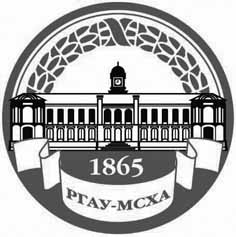 МИНИСТЕРСТВО СЕЛЬСКОГО ХОЗЯЙСТВА РОССИЙСКОЙ ФЕДЕРАЦИИ       Федеральное государственное Бюджетное образовательное учреждение высшего образования«российский государственный аграрный университет –МСха имени К.А. Тимирязева»
 (ФГБОУ ВО ргау - МСХА имени К.А. Тимирязева)РАССМОТРЕНО:УТВЕРЖДАЮ:на Ученом совете Университета  Протокол №_____ от «____» _августа_2019 г.Ректор ФГБОУ ВО РГАУ - МСХА имени К.А. Тимирязева_____________________В.П. Чайка«____» _____________2019 г.